WCCC EOF Peer Mentor Application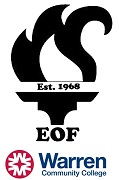 
Peer Mentor Qualifications: Cumulative GPA of 2.25 & aboveEarned min. of 15 creditsPositive attitudeInterest in the well-being of peersCommitment to academic excellenceTeam playerLetter of recommendationPeer Mentor Responsibilities:Check in with Peer Mentees:Provide personal assistance to menteesAssist in the development of skills necessary for mentees to succeed in collegeMotivate students to achieve academic excellenceReport mentee contacts to EOF Admin for trackingDevelop and facilitate an EOF Chew & Chat WorkshopLead small group discussionsFull Name:							WCCC ID #: Email address: 						Phone number:Current G.P.A.:						Major:T-Shirt Size:Application Questions:Please answer the following questions. Please limit your answers to 3-5 sentences. Remember: grammar and spelling count!What do you hope to gain from becoming a WCCC EOF Peer Mentor?How do you define leadership? Can you give some examples of your own good leadership?Describe how you could help a first-time college student at WCCC adjust to college life.Explain why being an EOF Peer Mentor is important to you.Please email this form to lstoll@warren.edu by December 22, 2020